Изготовление рекламного архитектурно-планировочного объемного макета будущей жилой застройки в г. ПермьЗадача: показать достоинства  будущего района, его архитектуры и ландшафтного оформления, в визуальной привлекательности и удобстве окружающей среды и инфраструктуры.  2Масштаб: 1:250Размер: 1000х1000х550 мм (возможны входящие предложения по размеру)Для эффектного и реалистичного оформления изготавливаемого объемного макета необходимо оснащение следующими элементами:— разнообразные системы подсветки: динамическая подсветка всех домов в формате «шахматка», режим «день-ночь», внешняя подсветка улиц (уличные фонари и светильники);— добавление мелких объектов: люди, автотранспорт;— воспроизведение озеленения: клумбы, деревья, кустарники;— брендирование тумбы в фирменном стиле застройщика.Варианты изготовления макетов: из оргстекла, дерева или пластика в цвета в соответствии с проектной документацией и которые визуально наиболее точно имитируют реальные объекты.Видео: ссылка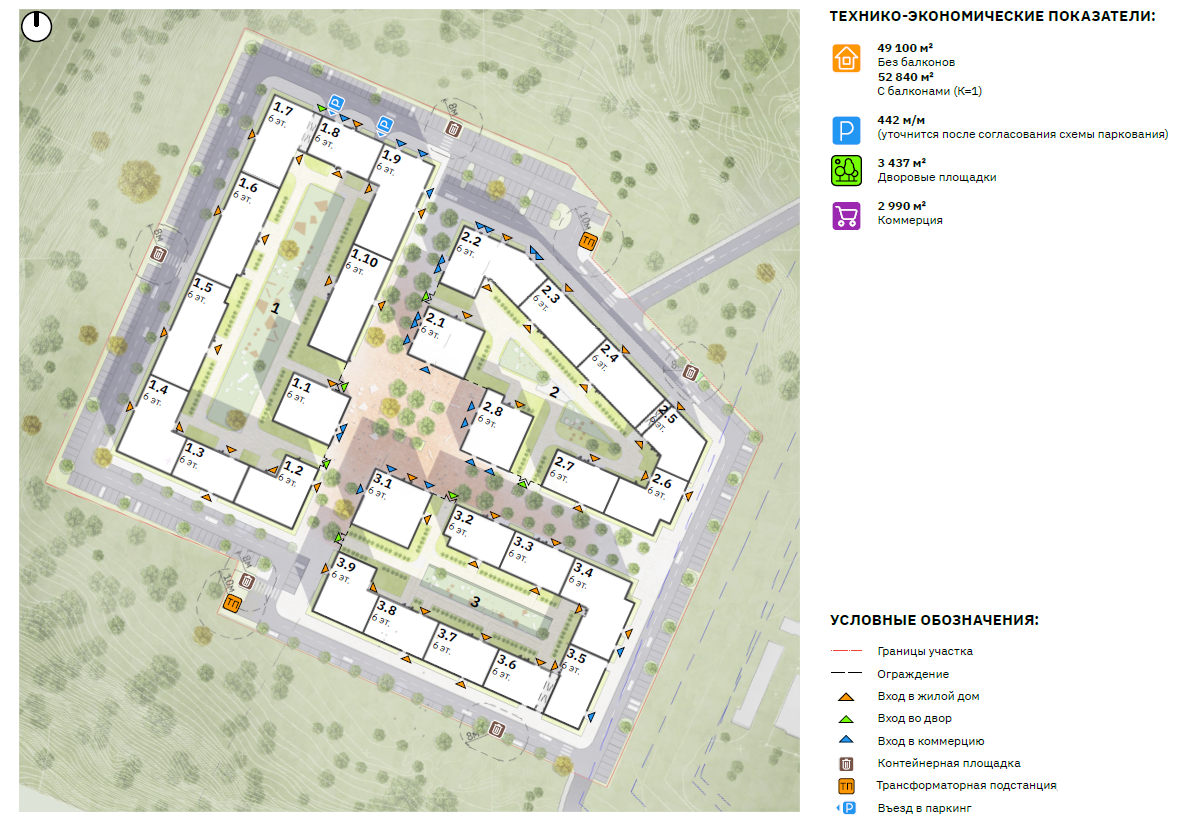 